Технология укладки паркета: как выбрать клей и как его наноситьДаже начинающий мастер понимает, что качество и долговечность укладки паркетной доски зависит от клеевого состава. Неправильный подбор клея для паркета приведет к тому, что пол начнет скрипеть, а паркетины перестанут плотно прилегать к основе. Чтобы избежать повреждения напольного покрытия из-за некачественных или неподходящих средств, перед покупкой паркетного клея нужно определиться с основными критериями выбора.Требования к паркетному клеюЧтобы укладка паркета оказалась качественной и долговечной, клей должен быть:С низкой усадкой. Если при высыхании клей сильно просядет, то паркет начнет скрипеть или рассыхаться.Эластичный. Он должен придавать паркетной доске умеренную гибкость. Если этого нет, то пол будет вздуваться при перепаде температур и влажности.Экологически чистый. Токсичные смеси могут навредить людям, которые живут или работают в этом помещении.С низким содержанием влаги. Иначе доска набухнет и деформируется.Долговечный. Срок службы клея должен совпадать с длительностью эксплуатации паркета.Не следует забывать об удобстве при работе. Состав должен легко наноситься на поверхности оснований, не оставлять пятен при случайном попадании на лицевую часть доски.Какой клей лучшеХочется выбрать самый хороший состав, который будет держаться долго. Но ассортимент клеящих масс представлен большим количеством марок, и сложно решить, что окажется лучше. Сузить поиск можно, если определить, какая клеевая смесь больше подходит для паркета и основания.ОднокомпонентныйУдобен однокомпонентный паркетный клей тем, что в упаковке находится готовое к использованию средство. Его не нужно дополнительно разводить, а это экономит время при монтаже. Выпускается 2 вида однокомпонентных смесей:Водный клей. Экологичный, недорогой и удобный состав, где растворителем является вода. Дисперсионный клей используется, если ширина доски не меньше сантиметра и если прилегающая к основе поверхность паркетной планки не ошлифована. Нельзя клеить паркетные элементы из древесины, впитывающей влагу: ясень, ольха, бук, фруктовые деревья. Также запрещается применять водно-дисперсионную смесь для укладки паркета во влажных или неотапливаемых помещениях – паркетины впитают воду, разбухнут и деформируются.На растворителях. Клеевые растворы на основе растворителей не содержат воды и подходят для любой древесины. Выбирая клей для паркета под фанеру, стоит отдать предпочтение смеси на безводной основе. Состав обеспечивает высокое сцепление с поверхностью, поэтому паркет выдерживает большие механические нагрузки и перепады температур. Рекомендуется для пород дерева, склонных к впитыванию влаги.При сравнении может показаться, что составы с растворителями лучше, но это не всегда так. Клеящие смеси этой группы токсичны, имеют резкий запах. Во время работы с ними требуется пользоваться защитными масками, чтобы обезопасить легкие. Кроме того, растворители горючи, смеси нельзя применять при укладке паркета вблизи источников огня.ДвухкомпонентныйБыстросохнущий, эластичный и прочный двухкомпонентный клей для паркета подходит для всех видов древесины, может применяться для любых оснований. Средство не содержит растворителей, а полимеризация происходит за счет смешивания отвердителя и полимерной основы. Мастера часто выбирают для укладки паркетных досок:Полиуретановый. Двухкомпонентный полиуретановый клей повышает прочность паркета на 30-40%. Не содержит токсичных компонентов.Полиуретаново-эпоксидный. Дает меньше дополнительной прочности (15-20%) и до высыхания имеет неприятный запах. Стоит дешевле полиуретанового.У двухкомпонентных средств только один недостаток – высокая стоимость. Но это компенсирует почти полное отсутствие усадки и высокая прочность. Паркетный пол на полимерных смесях прослужит долго.Другие составыДля поклейки паркета могут применяться и другие группы средств. Рассмотрим, какой еще клей можно использовать:Универсальный. Делается на основе каучука или натуральных смол. Застывает быстро. Каучуковый клей обладает низкой адгезией. Если планируется использовать эту смесь, нужно делать специальную стяжку и хорошо грунтовать основания.Спиртовой. Средство на основе спирта не имеет запаха, удобно в использовании и быстро сохнет. Хороший клей для фанеры и влаговпитывающей древесины. Может применяться для укладки на полы с подогревом.ПВА. Клеевая смесь на основе поливинилацетатной дисперсии нетоксична, обладает высокой влаго- и термостойкостью. Используется для паркета из дерева всех пород. Подходит для укладки декора на любые основания.Определившись, на какой основе покупать средство для укладки паркетных планок, можно переходить к выбору клея.Обзор популярных марокРассмотрим популярные средства, которые предлагает строительный рынок:Артелит. На каучуковой основе. Подходит для приклеивания паркетин к любым основаниям. Может использоваться для теплых полов и на поверхностях, где есть вибрация.Момент. Склеивает все виды паркетной отделки: фанеру, древесину, ламинированные покрытия. Быстросохнущий, прочный, влагоустойчивый.Бостик тарбикол. Водно-дисперсионный виниловый. Тарбикол быстро схватывается. Предназначен для приклеивания малогабаритной паркетной плитки с шероховатой рабочей поверхностью.Coswick. Безводный эластичный полиуретановый состав. Универсальный, подходит для всех видов покрытий.Kiilto. На ПВА основе. Негорюч, экологичен, быстро застывает. Киилто используется для штучного набора небольших паркетин.Крафт. Двухкомпонентный, прочный. Может применяться для укладки массивных элементов.Супер-Хват. Эпоксидный клей, выдерживающий большие температурные перепады. Склеивает любые материалы.КС. Универсальный с минеральными добавками. Нетоксичен, негорюч. Соединяет любые основания.Мурексин. Двухкомпонентный полиуретановый. Надежно склеивает любые покрытия.Слим. Предназначен для приклеивания всех видов паркетной доски на бетон или строительные плиты. Двухкомпонентный, прочный.Axton. Водный дисперсионный для паркета. Экологичен, безопасен для здоровья. Склеивает прочно.Бона. Полиуретановый, двухкомпонентный, универсальный.Stauf. Линейка клеящих составов на спиртовой, водной или полиуретановой основе.Repox. Эпоксидно-полиуретановый, предназначен для различных оснований. Имеет хороший показатель адгезии.Adesiv pelpren. Двухкомпонентный клей для паркета. С помощью средства можно укладывать любые по размеру элементы.Eurocol Frodo 148. Реактивное клеящее средство для монтажа любой доски на все виды оснований.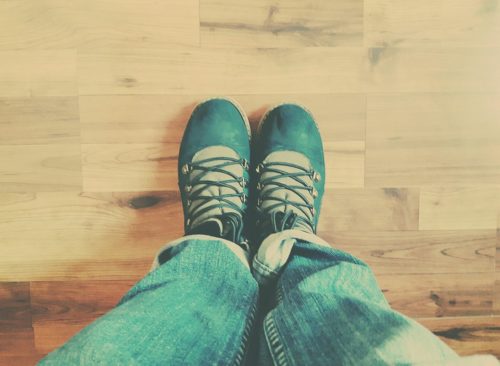 Ознакомившись с ассортиментом строительных компаний, стоит рассмотреть еще один нюанс выбора – характеристики основ для склеивания.Выбор клея в зависимости от покрытияПеред приобретением клея нужно оценить вид, характер работ и размер материалов:Укладка фанеры на бетон. Клей для паркета на бетонную стяжку надо выбирать с высокой адгезией и эластичностью. Подойдут составы на растворителях или двухкомпонентные средства.Приклеивание массивной доски. Рекомендуются смеси с каучуком или двухкомпонентные.Штучный набор. Для штучного паркета, независимо от характера основания, подойдет состав с ПВА.Учитывая особенности покрытия и характеристики основы пола, можно подобрать оптимальный вариант клеевого состава, который обеспечит прочность и долговечность наклеенного паркета.Дополнительные советы по выбору паркетного клеяВыбирая состав, дополнительно нужно учитывать нагрузку на полы:Большая нагрузка. Оптимален двухкомпонентный клей с высокой адгезией.Размеры паркетных планок. Широкая паркетная доска хорошо сцепляется с основной поверхностью, но при нагрузке возможен боковой отрыв. Нужен клей с высокой эластичностью, лучше на полиуретановой основе. Для маленьких ламелей подойдет каучуковый состав.https://youtu.be/5L8dDGTux9gПри укладке паркета в помещениях с большой нагрузкой на пол не нужно экономить на стройматериалах. Приобретая составы со скидкой, можно получить поддельные клеи, не обладающие необходимыми прочностными характеристиками. Это непременно отразится на качестве укладки паркета.Нужно ли грунтовать поверхностьНесмотря на то, что на некоторых видах клеящих составов указано, что их можно использовать без грунтования, не нужно пренебрегать этим этапом работ. Нанесение грунта обеспечит:связывание оставшихся на поверхности частиц пыли;равномерное впитывание клея;прочность приклеивания.Проводится двухкратная грунтовка валиком. После нанесения первого слоя нужно дождаться высыхания состава и процедуру повторить. Монтаж паркетной доски на прогрунтованную основу будет прочнее.Основные правила укладки паркетной доскиПеред кладкой паркетин надо проверить влажность и температуру бетонной стяжки. Лучше это сделать, используя специальное устройство. Особое внимание надо уделить замерам в углах, где бывает повышенная влажность.Если прибора нет, то стоит ориентироваться на примерные сроки застывания бетона – около 2 недель. Необходимый для продолжения отделочных работ показатель влажности не должен превышать 5%.Способ посадки на клейУкладывать таким способом довольно надежно. Надо только подготовить большой зубчатый шпатель и маленький инструмент. Алгоритм укладки:на просохшую после грунта стяжку или другое основание гребневым шпателем наносится паркетный клей (чуть больше размера доски);на промазанную клеевым составом поверхность укладывается паркетина и слегка фиксируется легким надавливанием (выступившие из-под планки излишки сразу убираются).Если ламели паркета маленькие, то допускается выкладывать сразу 3-4 детали рисунка.https://youtu.be/SBjBCWkgOEgВариант без жесткой фиксацииКлей не используется. Стыки паркетин соединяются замковой крепежной системы:на пол выстилается подложка (стыки материала скрепляются скотчем);выкладывают первую ламель верхней частью к стене;укладывают доски параллельно в ряд, слегка постукивая деревянным молотком;следующий ряд параллельных элементов ложится со смещением на ½ ламели.Фиксация деталей прочная. После завершения последнего ряда по паркету можно ходить.https://www.youtube.com/watch?v=WLAZy8nAjjAС использованием дополнительного крепежаПрименяется при укладке толстых паркетин:плашки паркета укладывают на клей, скрепляя с помощью замков;через каждые 30-35 см по поверхности покрытия вкручивают саморез.Этот метод крепления отличается повышенной прочностью.https://youtu.be/ibN4dcwPIsoКак класть паркет на бетонный полНа стяжку из бетона ламели укладываются по той же схеме, что и на другие поверхности. Но здесь нужно учитывать несколько нюансов:укладывать элементы на прочной цементной стяжке;перед укладкой проверить влажность бетона (не больше 5%);клей для паркетной доски на стяжку надо выбирать с высокими адгезивными свойствами.Самостоятельно выложить паркетный пол несложно. Но чтобы обеспечить прочность и долговечность декоративного покрытия, требуется подобрать подходящий клей и подготовить основание.